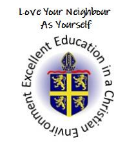 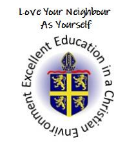 Nursery              ReceptionDrawing Painting and mixed mediaSculpture/3DCraft and DesignMark making with wax crayonsMark making with felt tipsMark making with chalkCollage/transient artPortrait faceColoured facesFinger paintingOutdoor paintingPainting to musicCollage and transient artLandscape collagesGroup artClayPlaydough3d landscape artDesigning an animal sculptureCreating an animal sculpturePainting an animal sculptureCutting skillsThreadingJoining materialsPaper snakesFlower designsTissue paper flowersNBObjectives should be followed in order within the unit of work. Units can be completed in any order.NBObjectives should be followed in order within the unit of work. Units can be completed in any order.NBObjectives should be followed in order within the unit of work. Units can be completed in any order.NBObjectives should be followed in order within the unit of work. Units can be completed in any order.